В целях определения местоположения границ образуемых и изменяемых земельных участков, с учетом протокола публичных слушаний и заключения о результатах публичных слушаний, в соответствии с Градостроительным кодексом Российской Федерации, решением Совета депутатов города Новосибирска от 24.05.2017 № 411 «О Порядке подготовки документации по планировке территории и признании утратившими силу отдельных решений Совета депутатов города Новосибирска», постановлением мэрии города Новосибирска от 13.03.2015 № 2397 «Об утверждении проекта планировки территории, ограниченной рекой Обью, границей города Новосибирска, Мочищенским шоссе, ул. Жуковского, ул. Тимирязева, ул. Сухарной, перспективной городской магистралью непрерывного движения в направлении перспективного Ельцовского моста через реку Обь в Заельцовском районе», руководствуясь Уставом города Новосибирска, ПОСТАНОВЛЯЮ:1. Утвердить проект межевания территории квартала 029.01.02.15 в границах проекта планировки территории, ограниченной рекой Обью, границей города Новосибирска, Мочищенским шоссе, ул. Жуковского, ул. Тимирязева, ул. Сухарной, перспективной городской магистралью непрерывного движения в направлении перспективного Ельцовского моста через реку Обь, в Заельцовском районе (приложение).2. Департаменту строительства и архитектуры мэрии города Новосибирска разместить постановление на официальном сайте города Новосибирска в информационно-телекоммуникационной сети «Интернет».3. Департаменту информационной политики мэрии города Новосибирска в течение семи дней со дня издания постановления обеспечить опубликование постановления.4. Контроль за исполнением постановления возложить на заместителя мэра города Новосибирска – начальника департамента строительства и архитектуры мэрии города Новосибирска.Колеснева2275070ГУАиГПриложениек постановлению мэриигорода Новосибирскаот 03.10.2017 № 4489ПРОЕКТмежевания территории квартала 029.01.02.15 в границах проекта планировки территории, ограниченной рекой Обью, границей города Новосибирска, Мочищенским шоссе, ул. Жуковского, ул. Тимирязева, ул. Сухарной, перспективной городской магистралью непрерывного движения в направлении перспективного Ельцовского моста через реку Обь, в Заельцовском районеЧертеж межевания территории (приложение).____________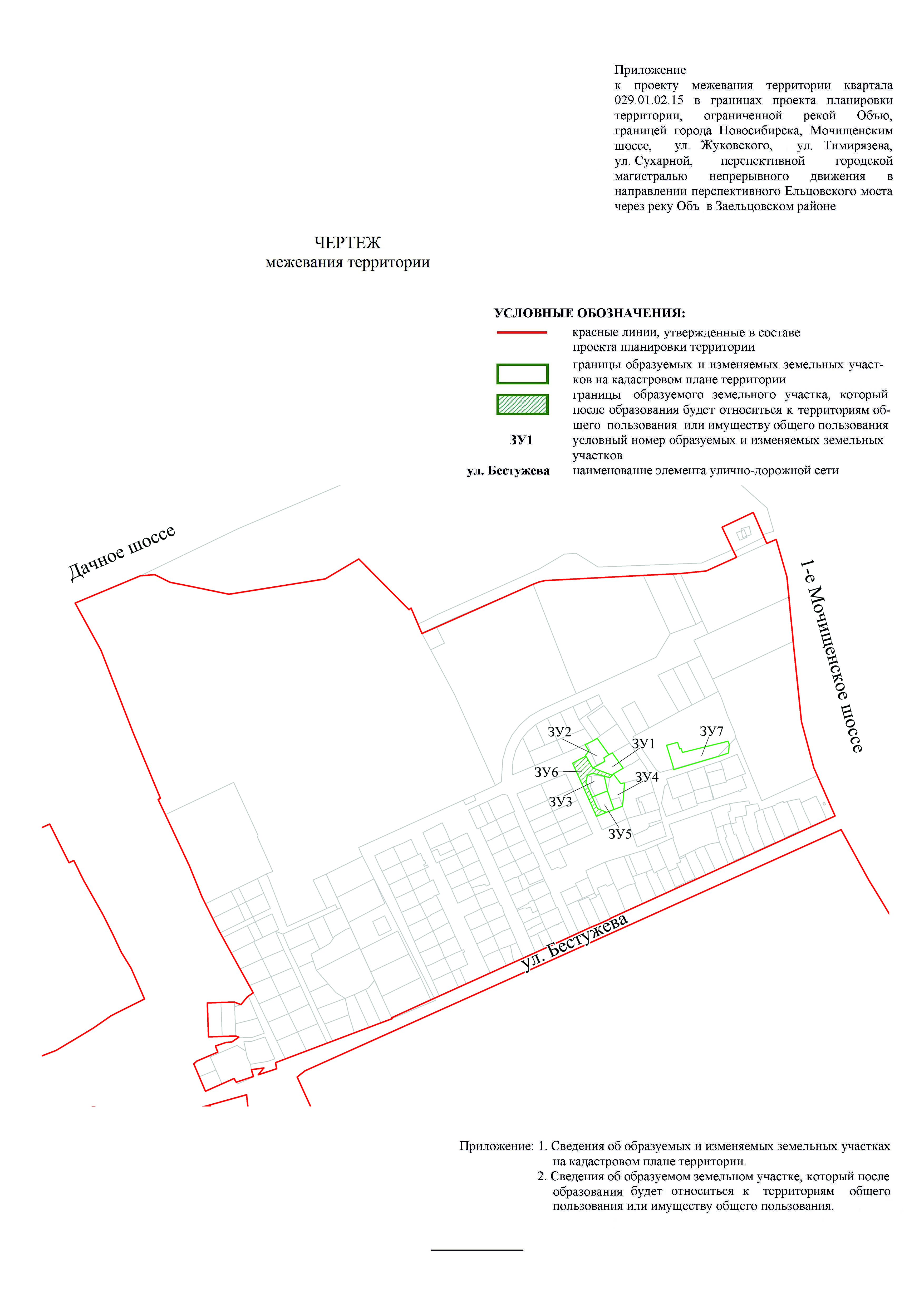 Приложение 1 к чертежу межевания территории СВЕДЕНИЯоб образуемых и изменяемых земельных участках на кадастровом плане территории___________Приложение 2 к чертежу межевания территории СВЕДЕНИЯоб образуемом земельном участке, который после образования будет относитьсяк территориям общего пользования или имуществу общего пользования___________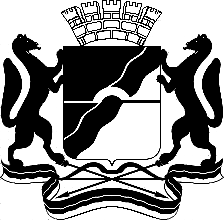 МЭРИЯ ГОРОДА НОВОСИБИРСКАПОСТАНОВЛЕНИЕОт  	  03.10.2017		№    4489    	О проекте межевания территории квартала 029.01.02.15 в границах проекта планировки территории, ограниченной рекой Обью, границей города Новосибирска, Мочищенским шоссе, ул. Жуковского, ул. Тимирязева, ул. Сухарной, перспективной городской магистралью непрерывного движения в направлении перспективного Ельцовского моста через реку Обь, в Заельцовском районеИсполняющий обязанности мэра города НовосибирскаГ. П. ЗахаровУсловный номер земельного участка на чертежеУчетныйномер кадастрового кварталаВид разрешенногоиспользования образуемых земельных участков в соответствиис проектом планировкитерриторииПлощадьобразуемых и изменяемых земельных участков и их частей, гаАдрес земельного участка12345ЗУ154:35:032075Для индивидуального жилищного строительства 0,0708Российская Федерация, Новосибирская область, город Новосибирск, Лесной проезд, 17аЗУ254:35:032075Для индивидуального жилищного строительства0,0877Российская Федерация, Новосибирская область, город Новосибирск, 
ул. Радищева, 34ЗУ354:35:032075Для индивидуального жилищного строительства0,0770Российская Федерация, Новосибирская область, город Новосибирск, 
ул. Байдукова, 22аЗУ454:35:032075Для индивидуального жилищного строительства0,0951Российская Федерация, Новосибирская область, город Новосибирск, 
ул. Байдукова, 22ЗУ554:35:032075Для индивидуального жилищного строительства0,0602Российская Федерация, Новосибирская область, город Новосибирск, 
ул. Байдукова, 20аЗУ654:35:032075Земельные участки (территории) общего пользования0,1221Российская Федерация, Новосибирская область, город Новосибирск, 
ул. Радищева, 34аЗУ754:35:032075Склады0,1953Российская Федерация, Новосибирская область, город Новосибирск, Мочищенское шоссе, 1/1Итого:0,7082Условныйномер земельного участка на чертежеУчетныйномер кадастрового кварталаВид разрешенногоиспользования образуемых земельных участках в соответствии с проектом планировки территорииПлощадьземельных участков, гаАдрес земельного участка12345ЗУ654:35:032075Земельные участки (территории) общего пользования 0,1221Российская Федерация, Новосибирская область, город Новосибирск, ул. Радищева, 34аИтого:0,1221